BANK OF MAURITIUSINTER CLUBS YOUTH CHAMPIONSHIPS 2019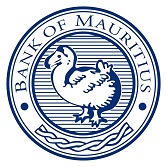 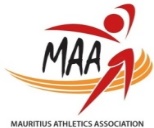 PROGRAMME – NATIONAL (FINALS)SATURDAY 7TH DECEMBER 201909.00OPENING CEREMONYOPENING CEREMONY11.3011.30DISCUS(G)U1409.30100 MMENBOM. SF11.4011.40100 M(B)U1409.401000 M(B)U1611.5011.50100 M (G)U1409.40HIGH JUMP(G)U1612.0012.004 X 100 MMIXEDBOM09.40SHOT PUT(B)U1212.1012.10INTERVALINTERVAL09.40LONG JUMP(G)U1412.3012.3050 M(G)U1209.40HAMMER(B)U1612.3012.30TRIPLE JUMP(G)U1610.00500 M(G)U1212.3012.30TRIPLE JUMP(B)U1610.15500 M(B)U1212.3012.30JAVELIN(G)U1610.30100 MMENBOM - Fin12.3012.30DISCUS(B)U1410.30SHOT PUT(G)U1212.4012.4050 M(B)U1210.30LONG JUMP(B)U1412.5012.5060 M H(B)U1410.30HIGH JUMP(B)U1613.0513.0560 M H(G)U1410.30HAMMER(G)U1613.2013.20100 M H(B)U1610.40100 MWOMENBOM13.2013.20SHOT PUT(G)U1410.50800 M(B)U1413.2013.20SHOT PUT(B)U1411.00800 M(G)U1413.3513.35100 M H(G)U1611.20200 M(G)U1614.0014.004 X 50 M(B)U1211.30200 M(B)U1614.1014.104 X 50 M(G)U1211.30SHOT PUTMENBOM14.2014.204 X 100 M(B)U1411.30LONG JUMP(B)U1214.3014.304 X 100 M(G)U1411.30LONG JUMP(G)U1214.4014.404 X 100 M(B)U1611.30JAVELIN(B)U1614.5014.504 X 100 M (G)U16                                                                                                                                                                                           26.11.2019                                                                                                                                                                                           26.11.2019                                                                                                                                                                                           26.11.2019                                                                                                                                                                                           26.11.2019                                                                                                                                                                                           26.11.2019                                                                                                                                                                                           26.11.2019                                                                                                                                                                                           26.11.2019                                                                                                                                                                                           26.11.2019                                                                                                                                                                                           26.11.2019                                                                                                                                                                                           26.11.2019                                                                                                                                                                                           26.11.2019